Omhändertagna cyklarNu finns endast ett fåtal cyklar kvar. Vi kommer att skänka dom till en cykelfirma i Göteborg.Som ett tack kommer dom till oss några timmar en söndag. Då kan vi medlemmar få hjälp med enklare lagning/service på våra cyklar.Vi fick in 4.100 kronor på cykelförsäljningen som vi skänkt till Cancerfonden.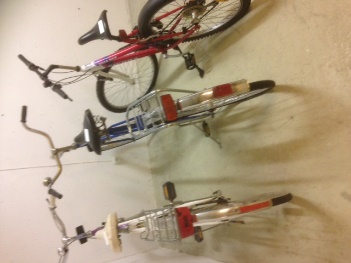 Container för grovsoporI slutet av oktober kommer det återigen att finnas en container för medlemmarna.OBS! Det är inte tillåtet att lägga elektriska apparater eller överblivet byggmaterial i containern.Trapphus och källarkorridorerUnder september har föreningen haft inspektion ang. brandrisk och säkerhet av trapphus, barnvagns-rum, områden utanför förråd och matkällare.Påpekanden:Endast barnvagnar, barncyklar och rullatorer får ställas i barnvagns-rummen.I trapphusen skall det vara tomt.I utrymmen utanför skåpen i matkällarna får inte något placeras.
Föreningen kommer att under oktober-november plocka bort allt, från dessa utrymmen.Blinkande lampor och lysrör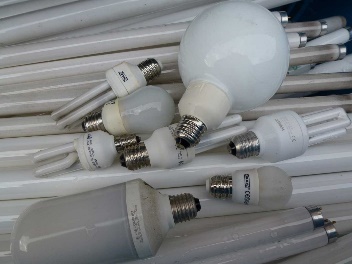 Om ni upptäcker att något lysrör blinkar, t ex i trapphus eller källarkorridorer, var vänlig gör en felanmälan.Blinkande lysrör är en brandrisk.SoprummenVi ber er vänligen att knyt ihop era soppåsar så att innehållet inte rinner ut i våra sopkärl eller hamnar på golvet.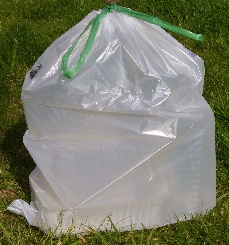 I tidningskärlet skall endast tidningar slängas. Inte t ex pappers- kassar, böcker, kartonger mm.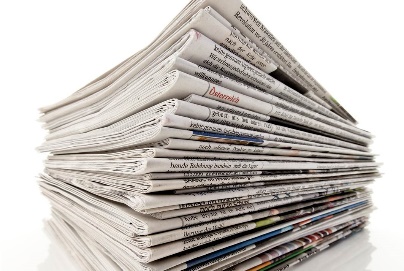 ValberedningFöreningen behöver en ny suppleant till valberedningen. Är du intresserad hör av dig till någon i styrelsen.Motioner till årsstämmanMotion till årsmötet är ett av de sätt du som medlem kan påverka föreningens arbete. Du kan lämna in din motion fram till 30/9.P-platsgruppenArbetet fortskrider och information till medlemmarna kommer att ges på vår stämma i november.Förstudie inför stambytetNu startar arbetet med att förbereda ett framtida stambyte. En enkät kommer att delas ut till samtliga medlemmar.Efter enkäten görs en stickprovsundersökning som genomförs på plats. Utifrån resultatet av dessa två undersökningar kommer styrelsen att få en uppskattning av hur brådskande ett stambyte är. 